Dział Ś. B. i MPSSpecyfikacja – Wiata gospodarcza Lp.Nazwa PrzedmiotuSpecyfikacja PrzedmiotuIlośćProdukt Poglądowy1.Wiata gospodarcza 3m x 3mWiata gospodarcza o wymiarach 3m x 3m.Minimalne wymagania:1. Szerokość 3m.2. Głębokość 3m.3. Spad dachu do tyłu.4. Wysokość całkowita z przodu min. 2,20m.5. Szerokość bramy – min. 2m6. Konstrukcja wykonana z metalu/stali.
7. Wykonana z materiału odpornego na uszkodzenia mechaniczne,  na działania atmosferyczne oraz promieniowanie UV.8. Profile zamknięte, ocynkowane ogniowo.9. Brama zamykana na klucz. 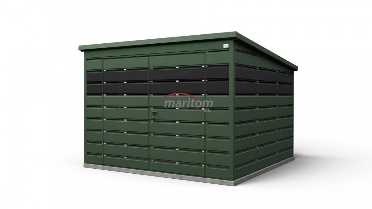 